Customer PortalIndex1.Log in2.New Institute registration3.New Card user Registration4. Dash Board5.Dose report Download6.Account statement,Invoices,Receipts,Credit note Debit Note.7.online Payment8.Notification/mails1.Log InLog on to www.ultratechlab.com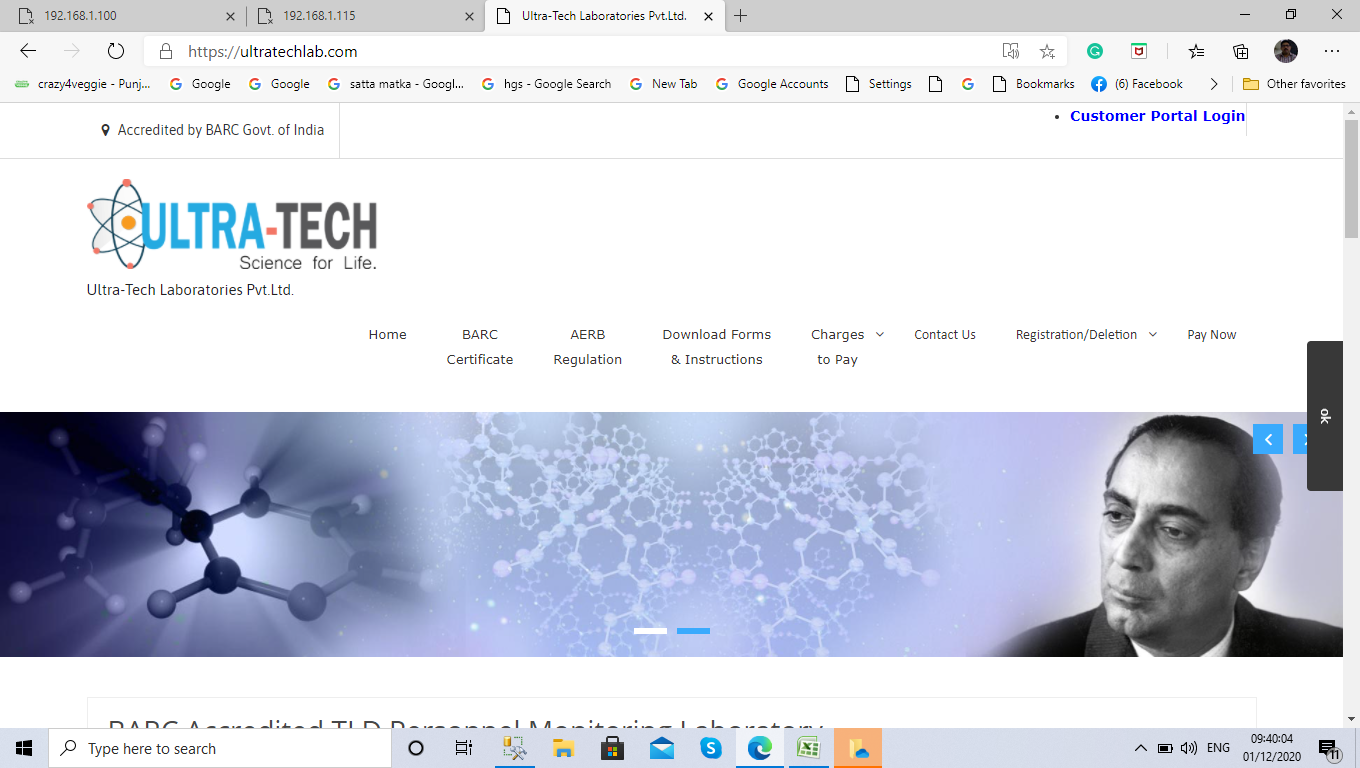 Enter user id Password (default user name: 6 digit Institutecode,Password:1234)& Captcha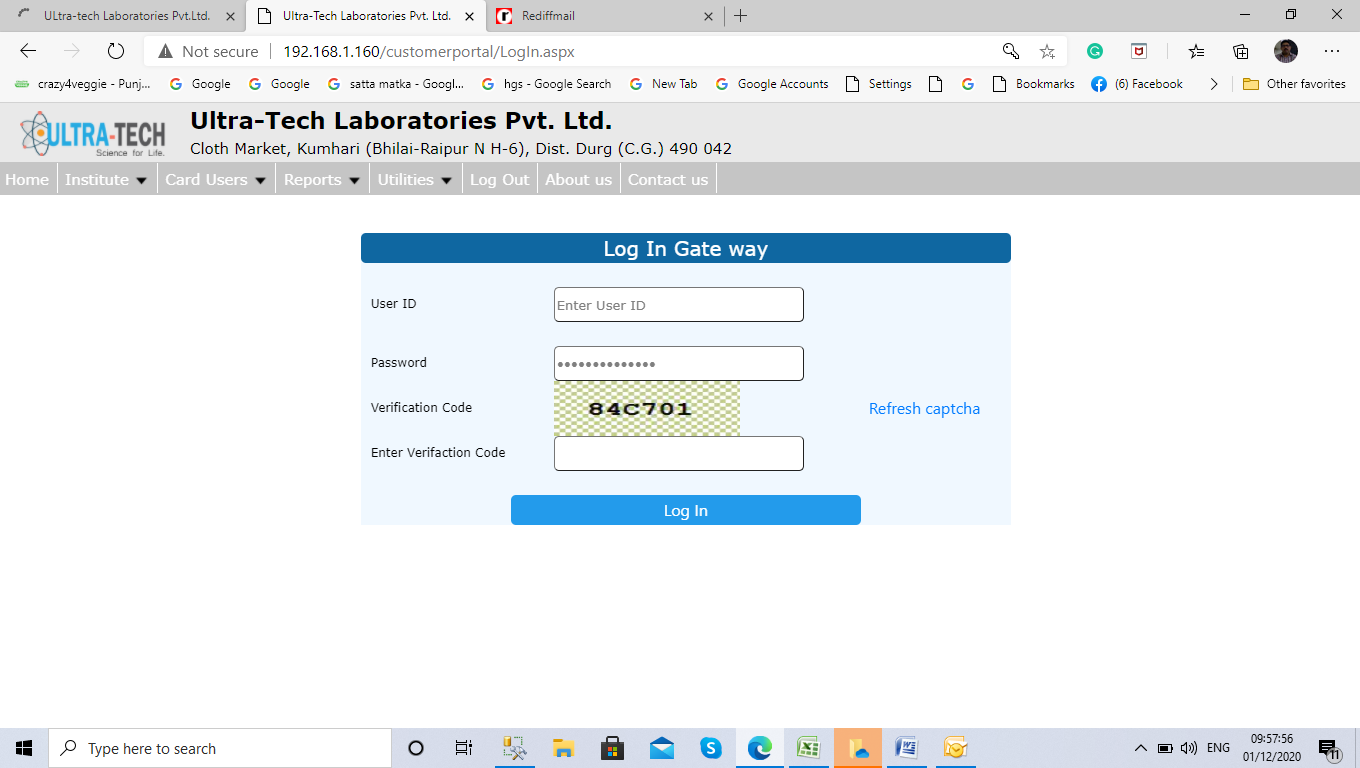 2.New Institute RegistrationVisit website   www.ultratechlab.com and click on new Registraion request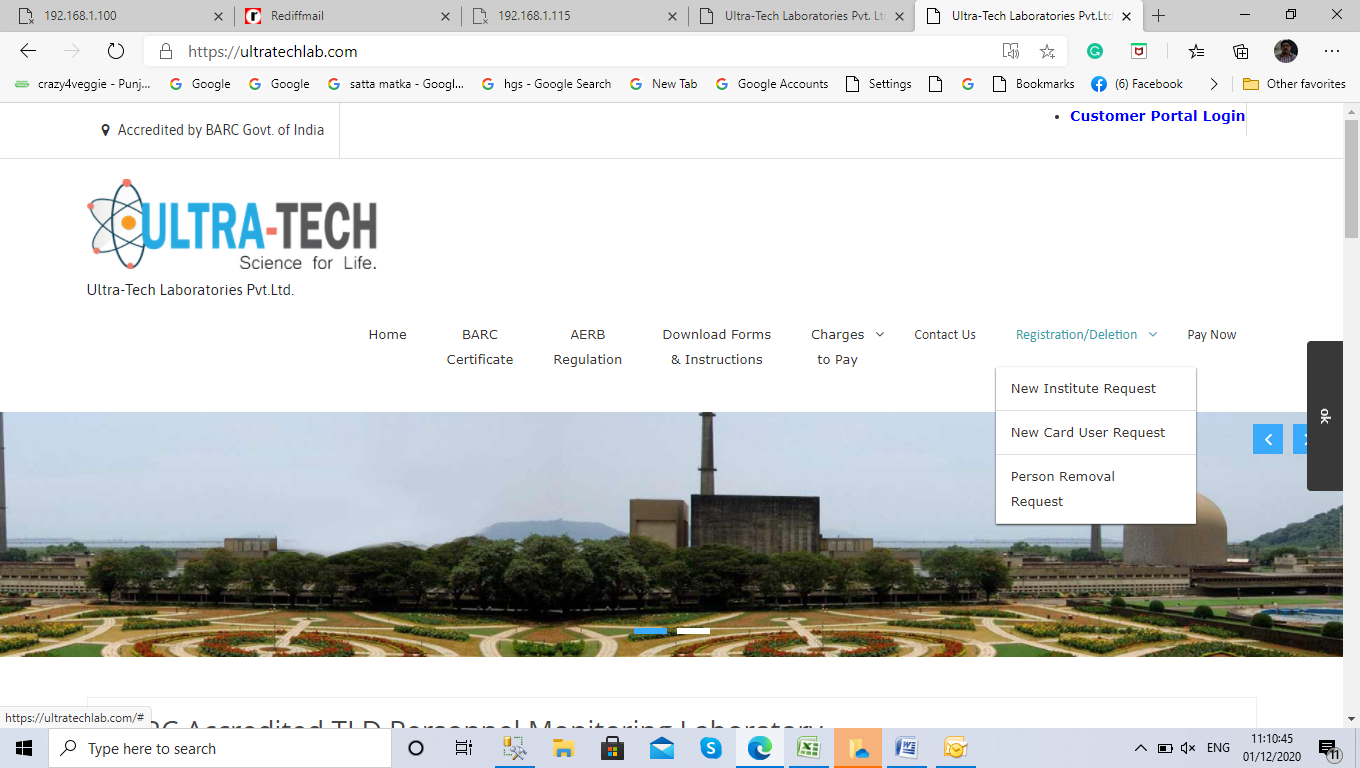 Enter Details and submit. You will get temporary id  and Password  for  customer portal. Through Email.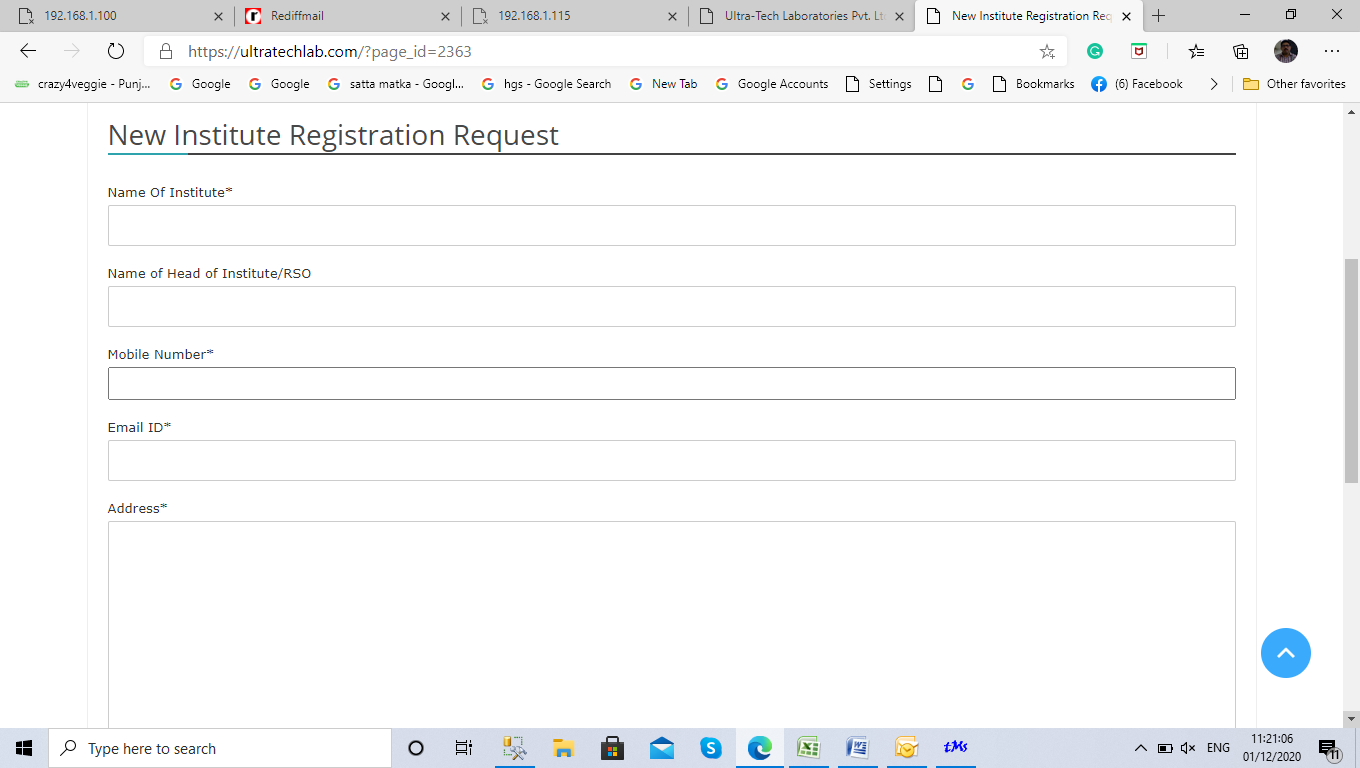 Enter user id Password (default user name: 6 digit Institutecode,Password:1234)& Captcha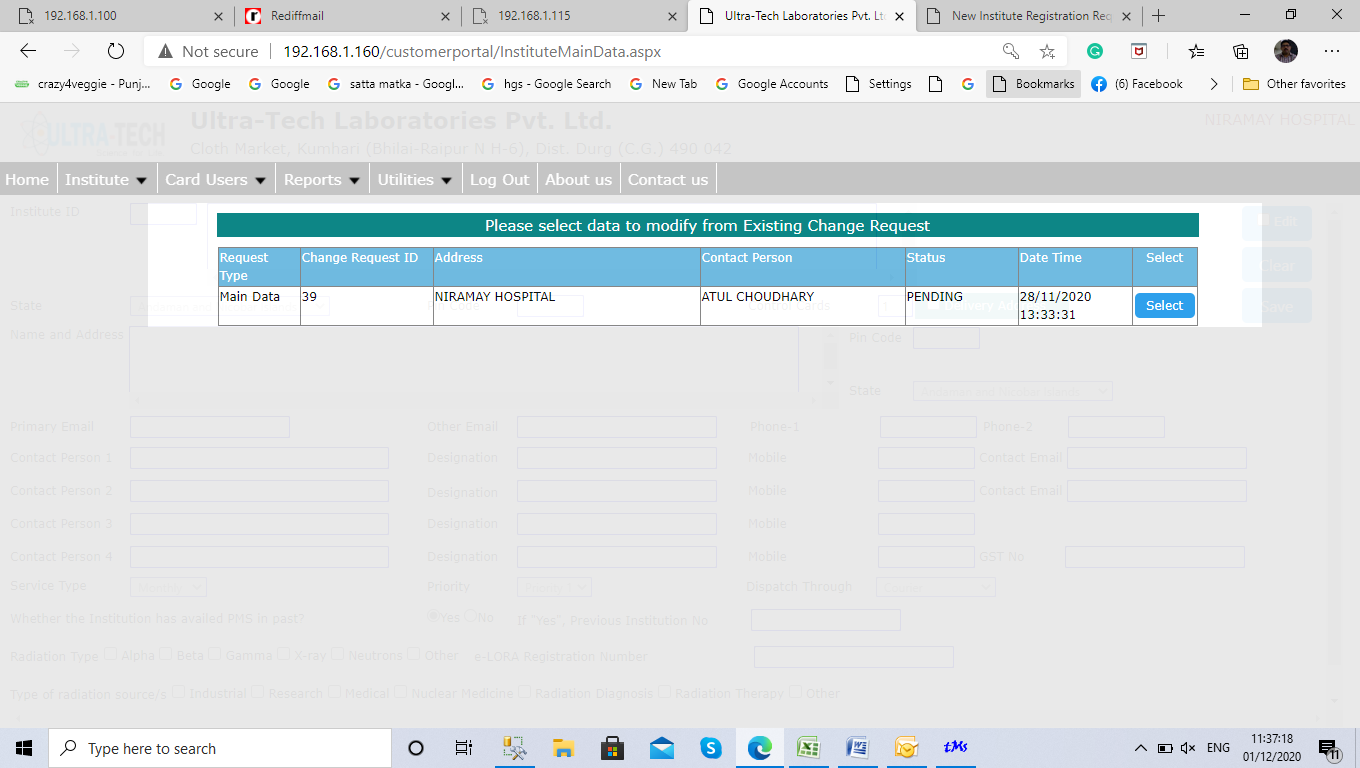 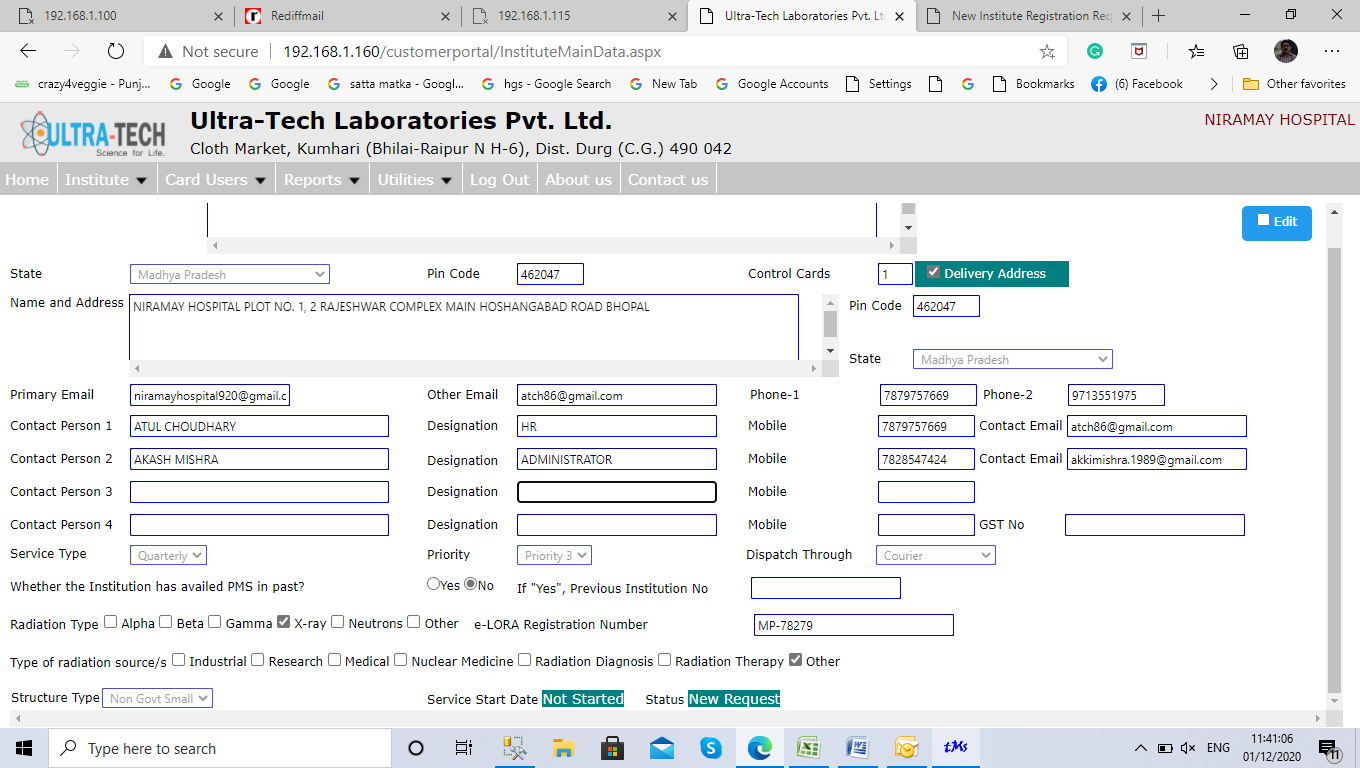 Enter machine details & save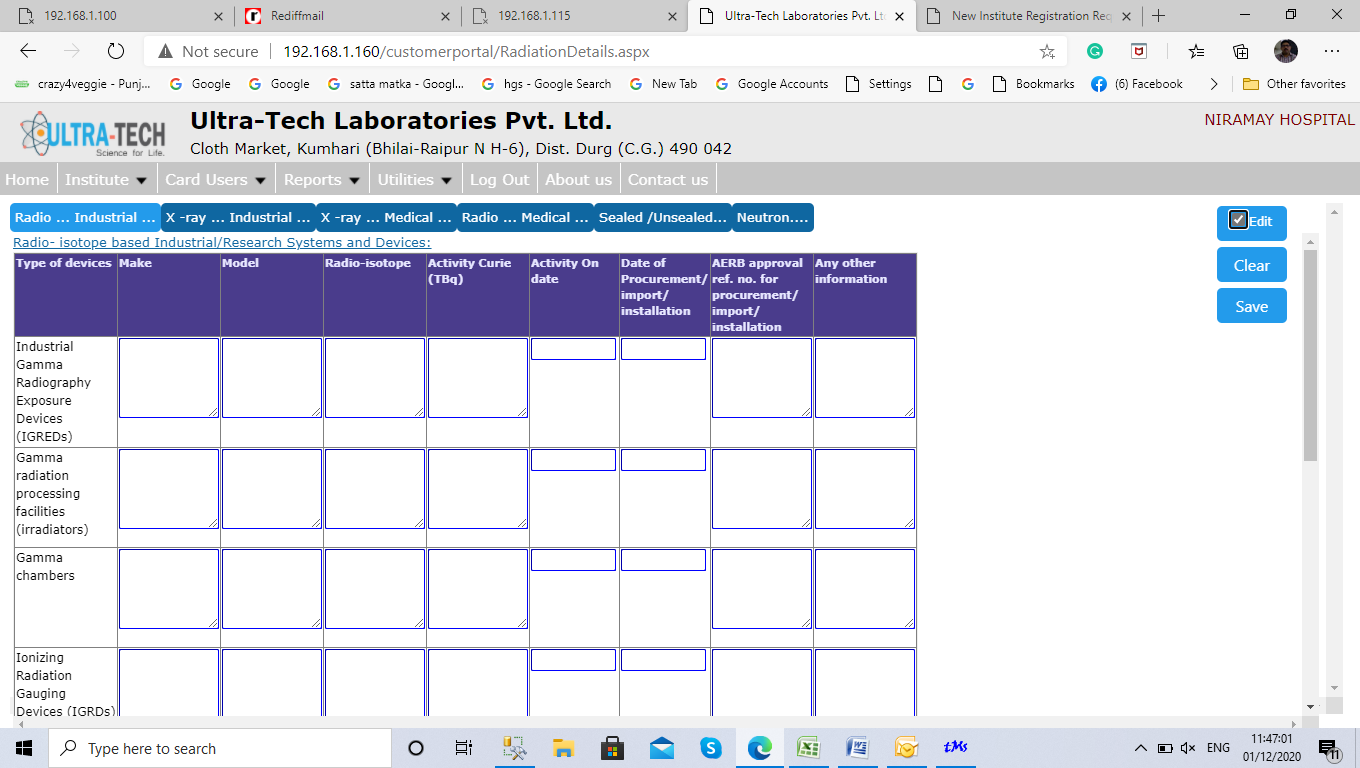 Go to Institute>change request list .select status draft mode & search and click on submit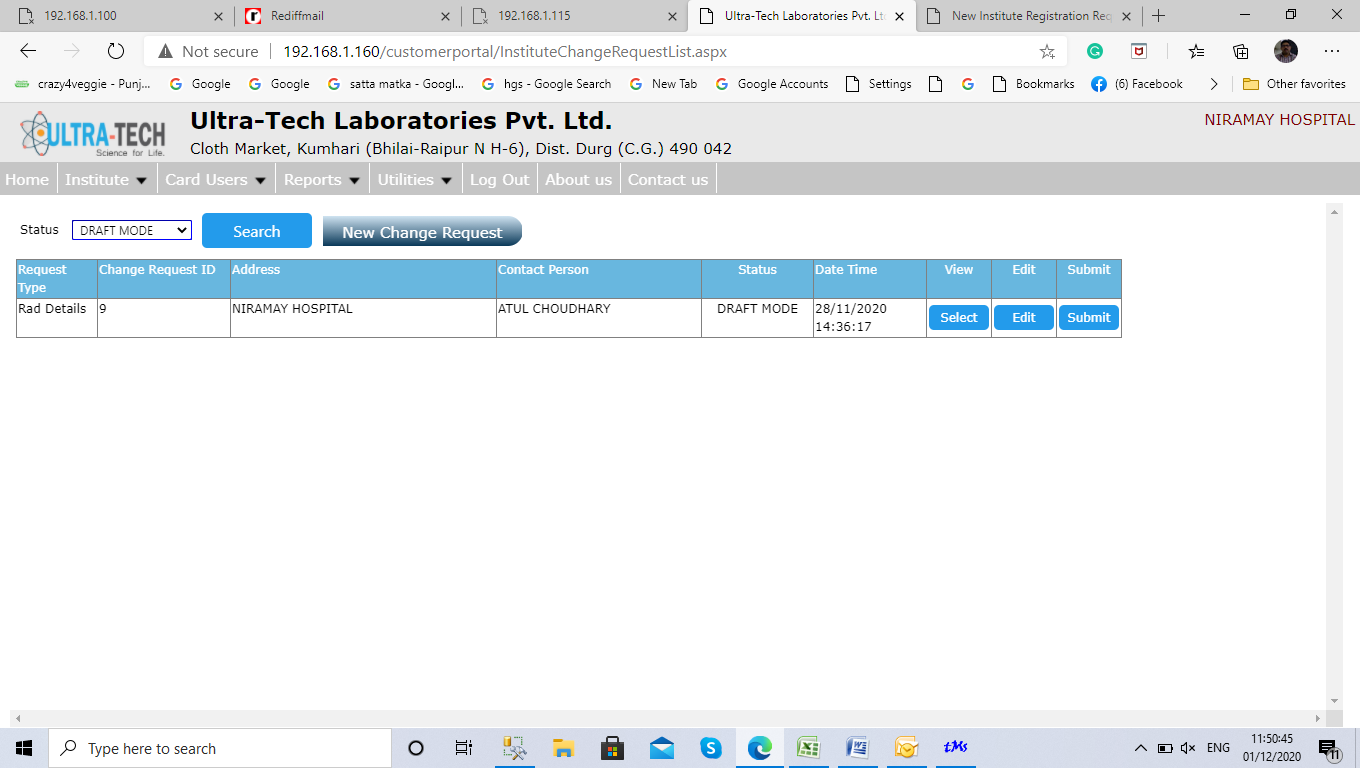 After approval of admin go to  reports >PMS forms  final  and take print of PMS form Put seal and sign and send hard copy to ultra tech  Laboratories Pvt ltd. Contact Mr. Manoj on 6269470003Add Card Users (Persons)Go to Card user>New card user and fill the form and save.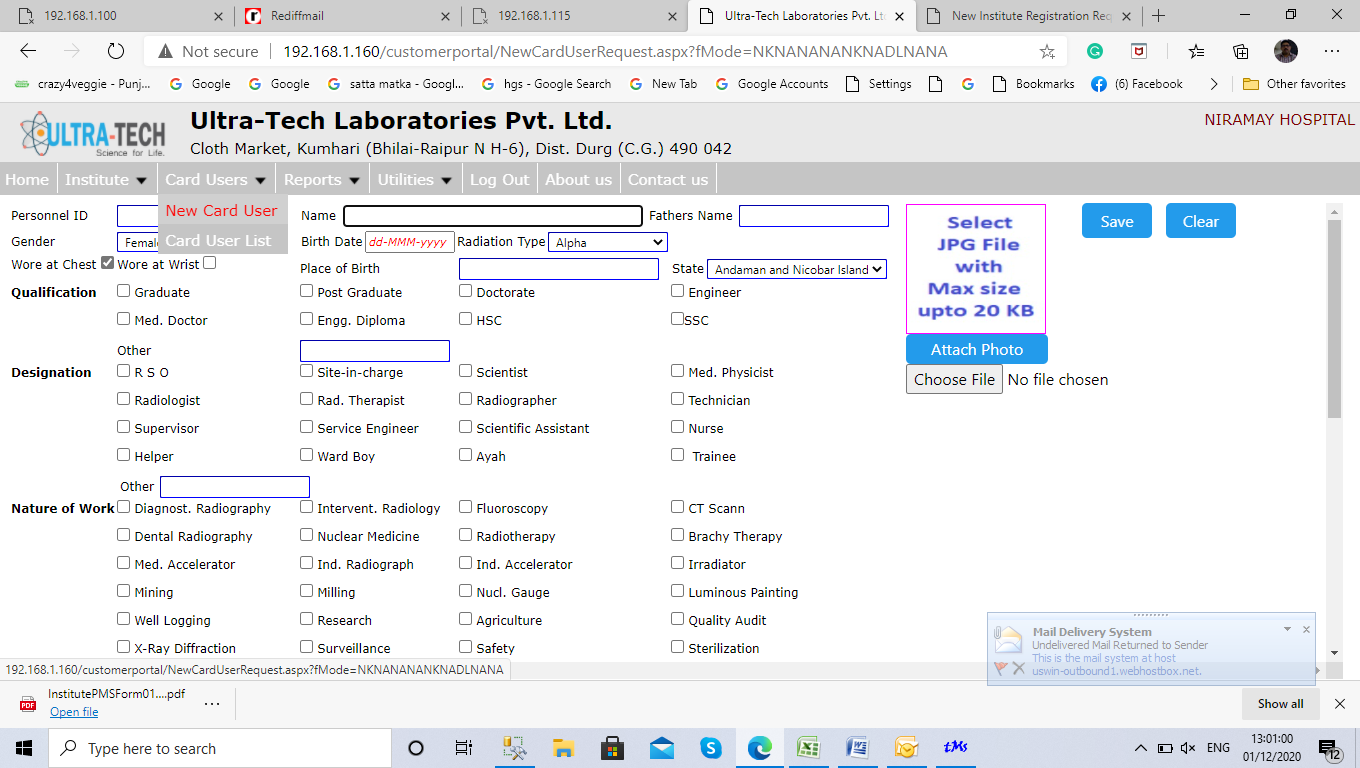 Go to Card user list select status to new request click on search and submit request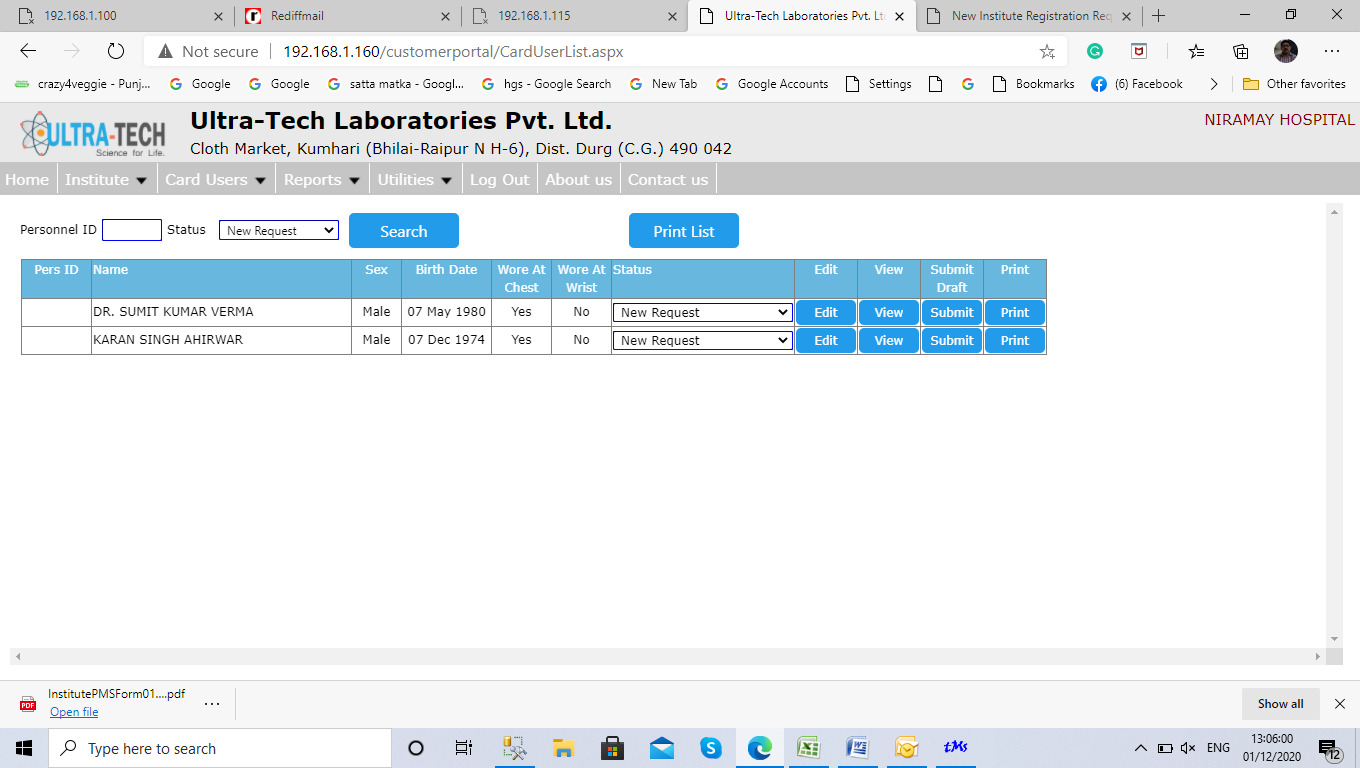 3.Dash Board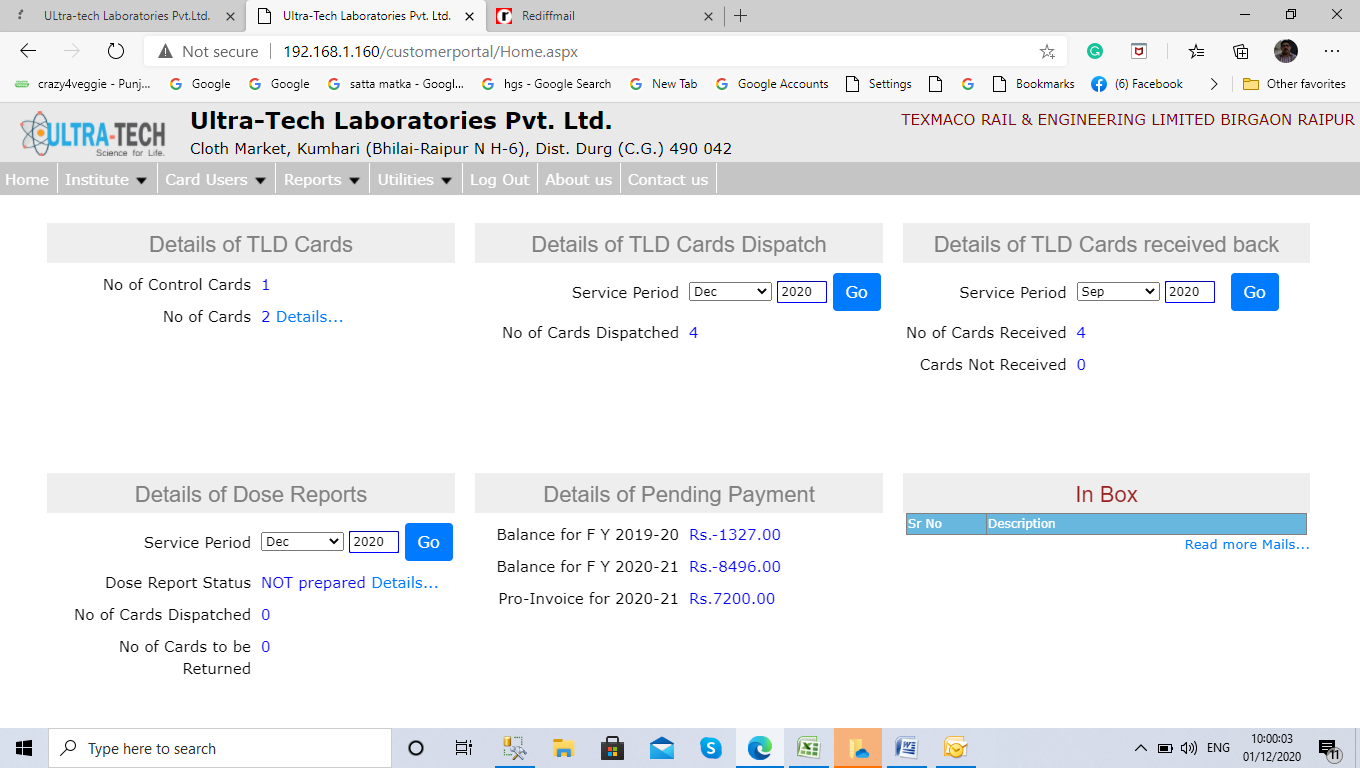 4.Dose Report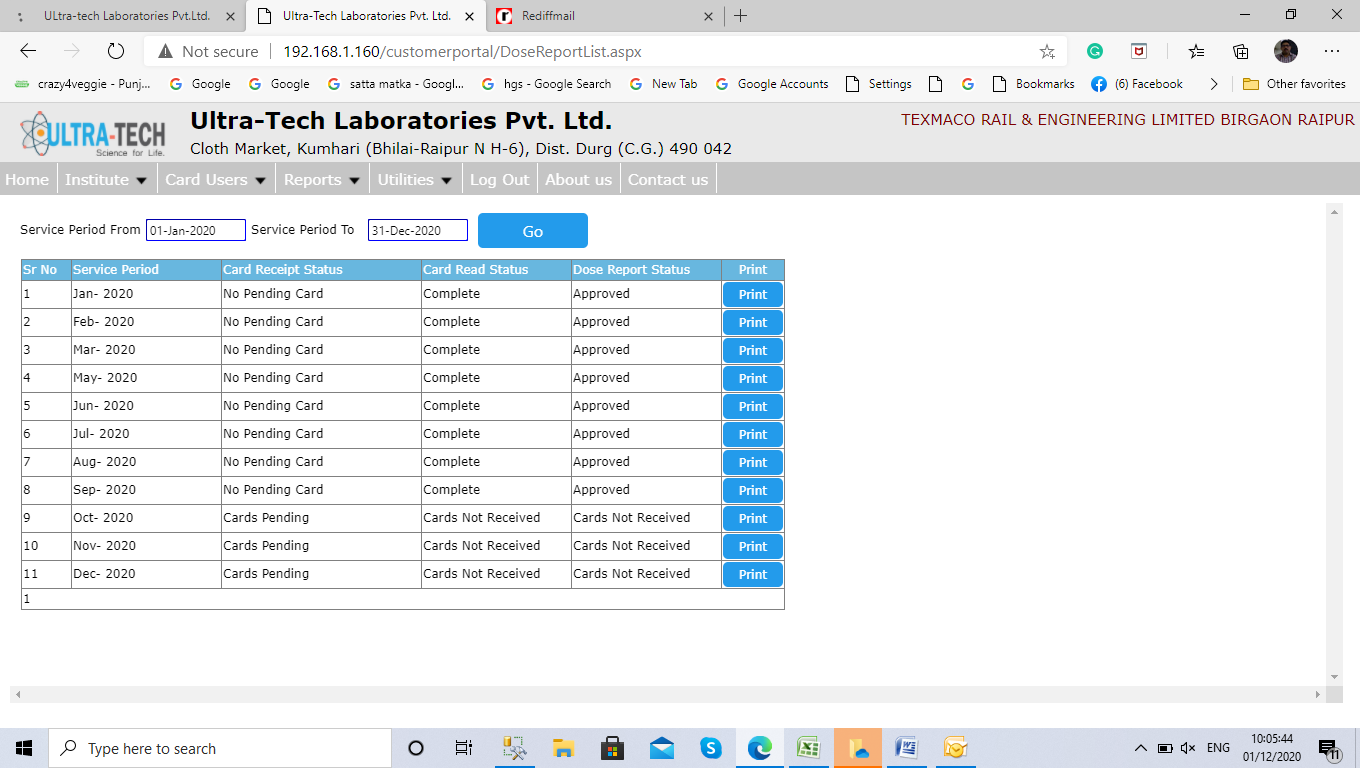 5. Account statement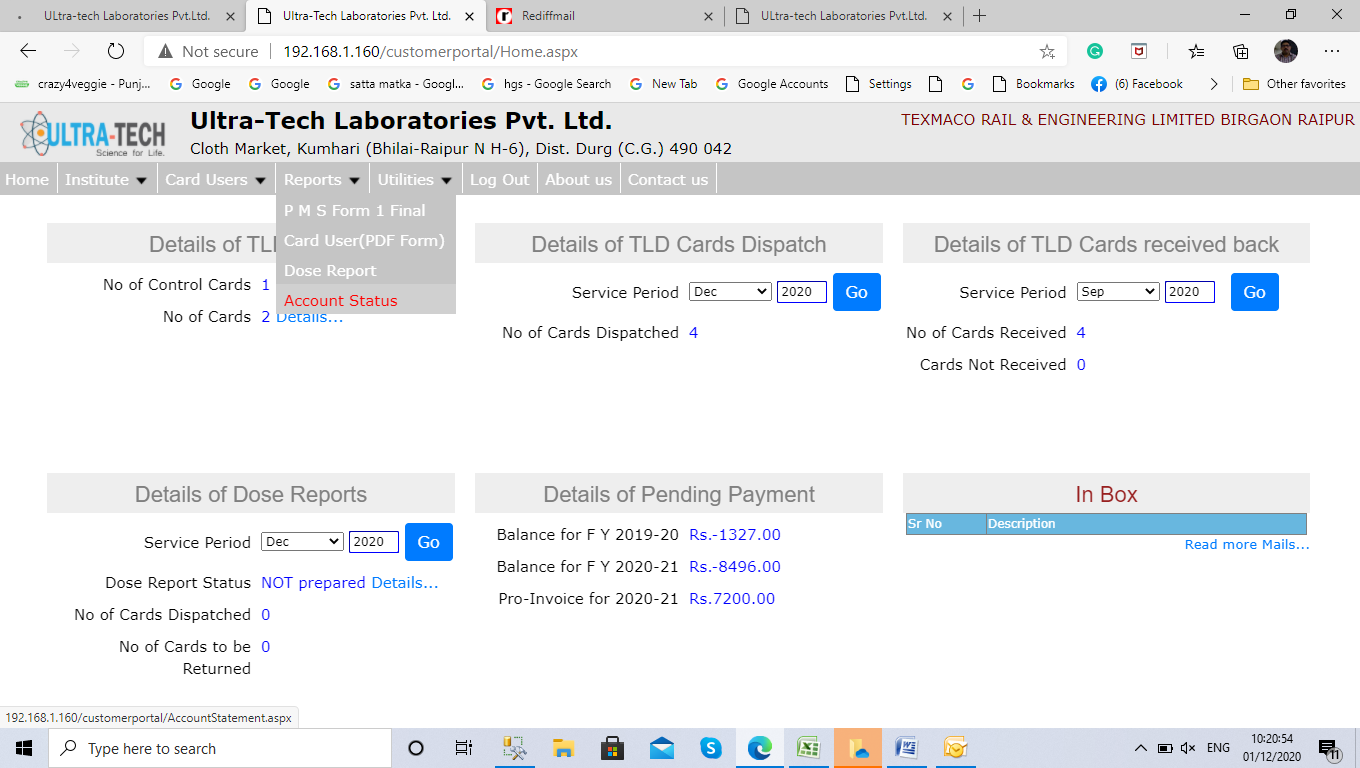 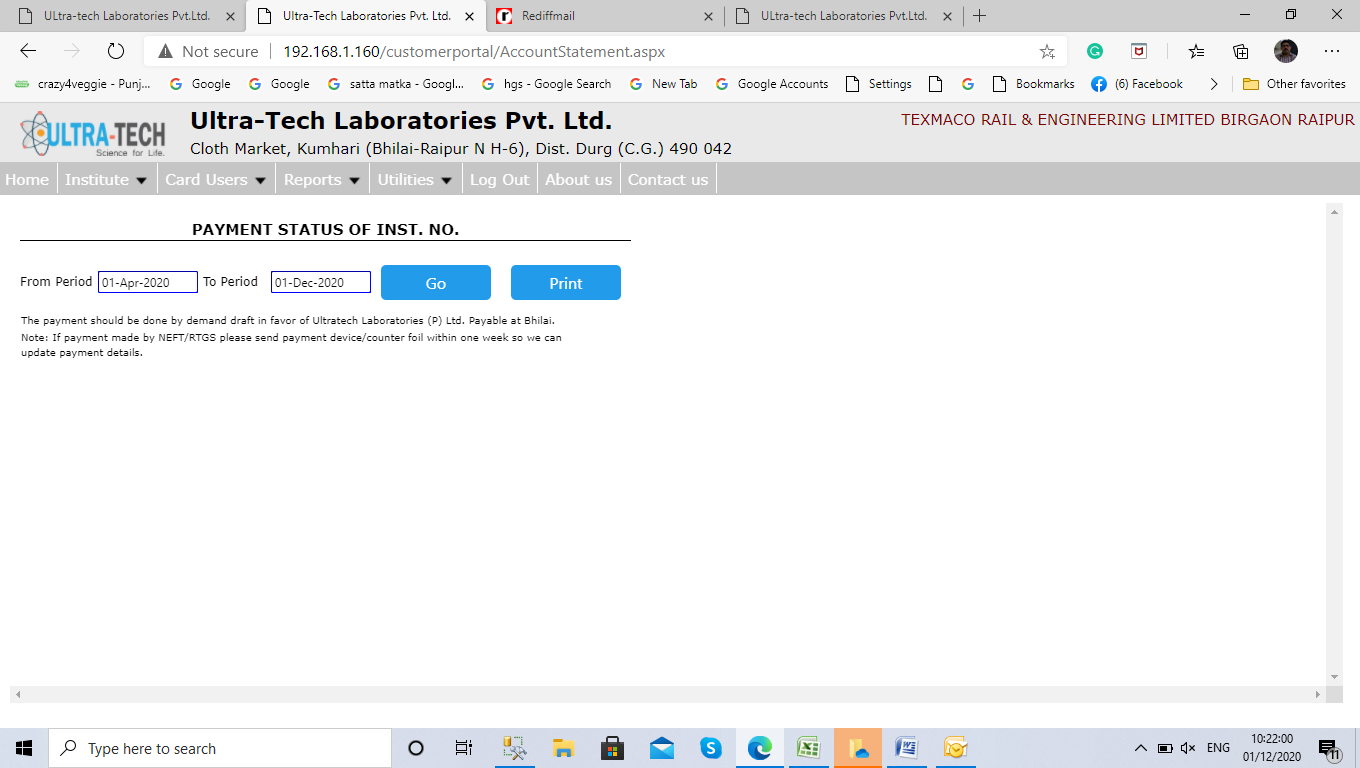 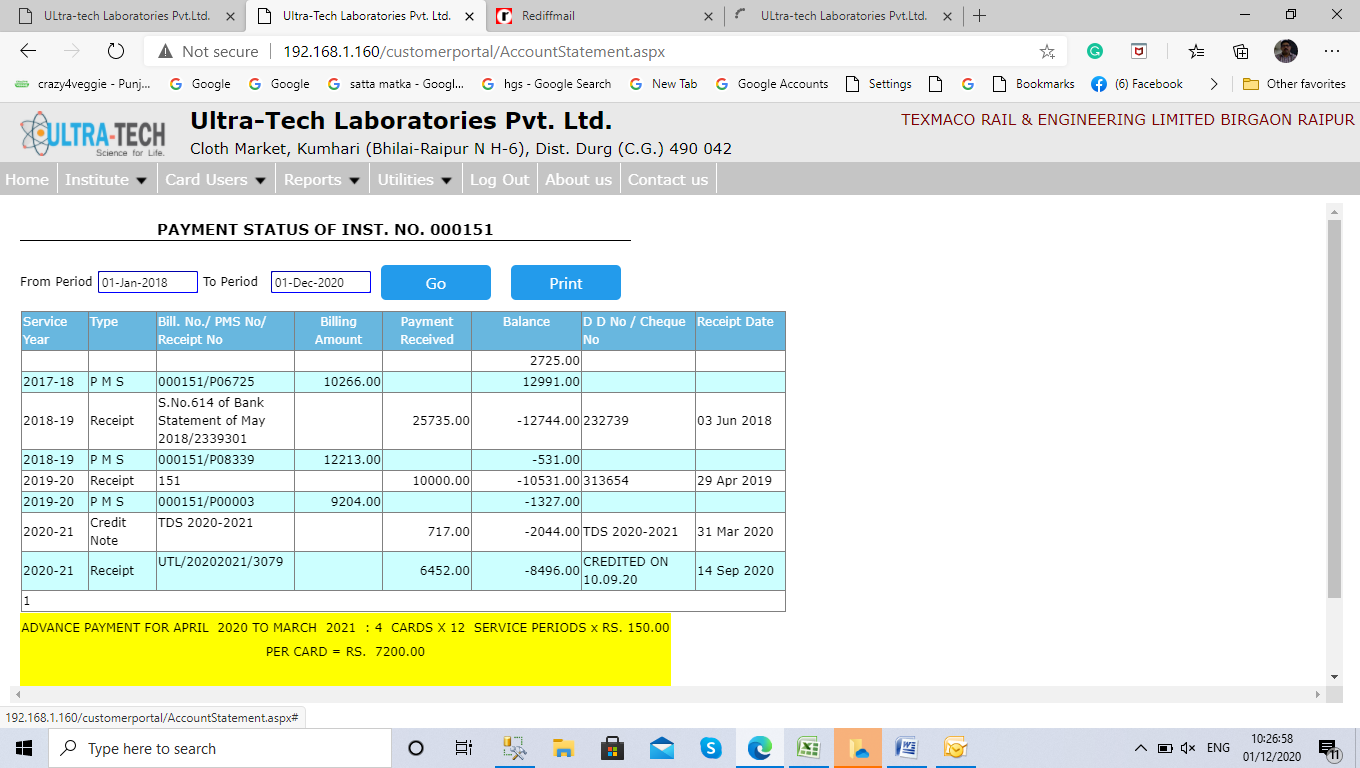 How To Pay Online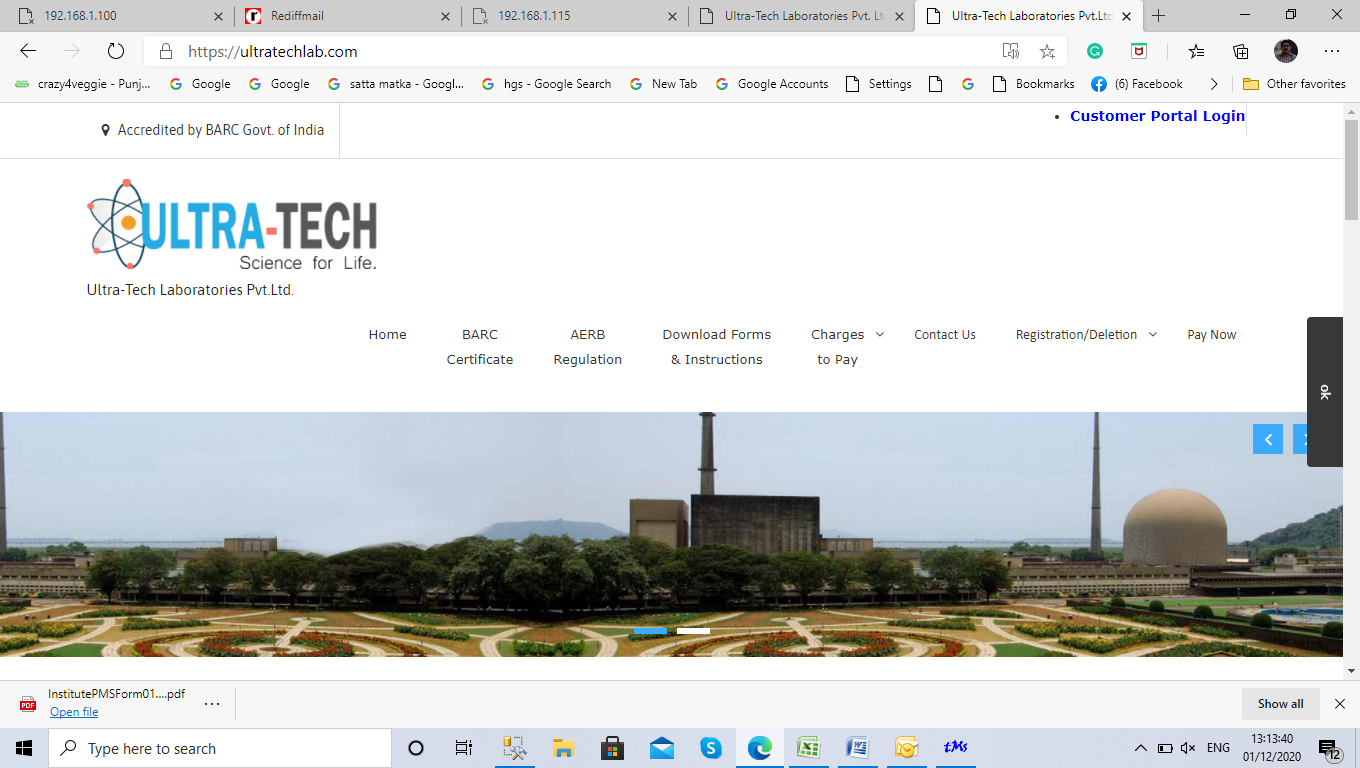 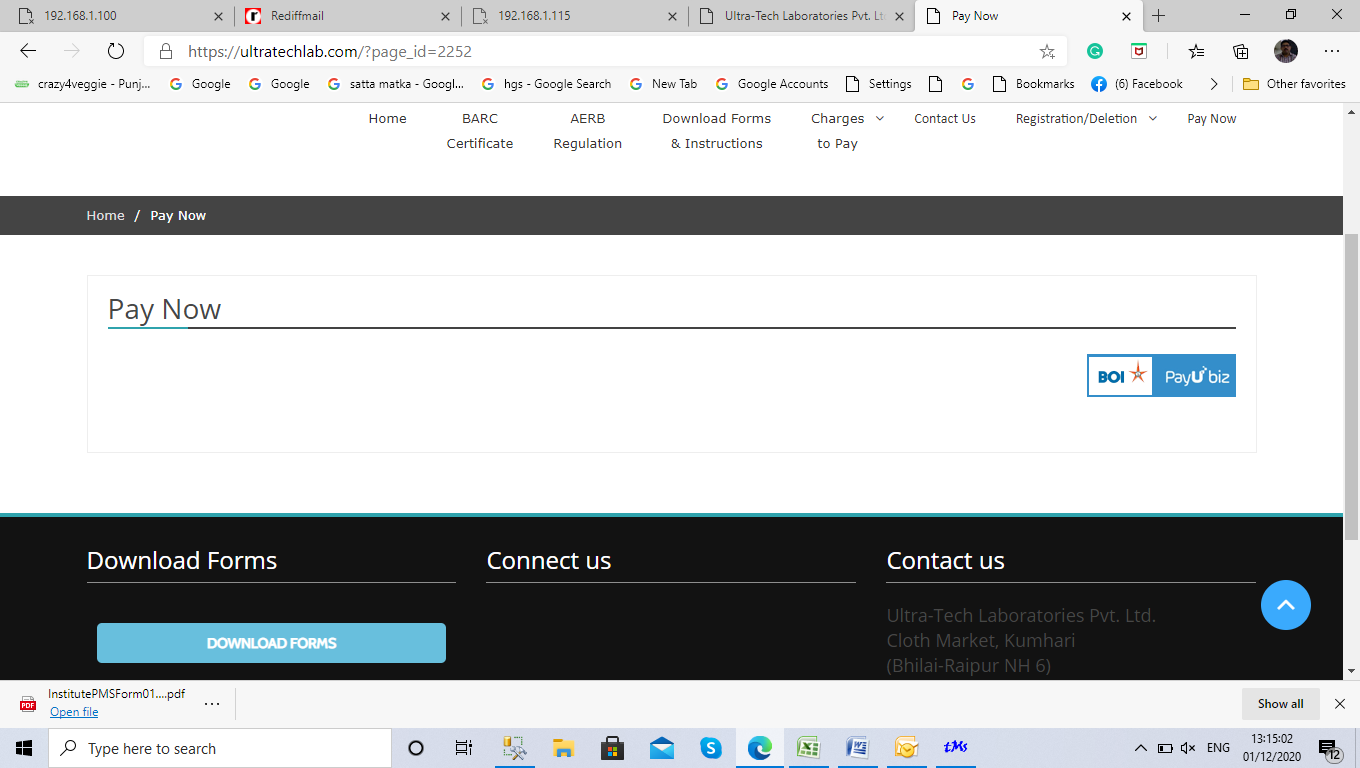 Enter Details and submit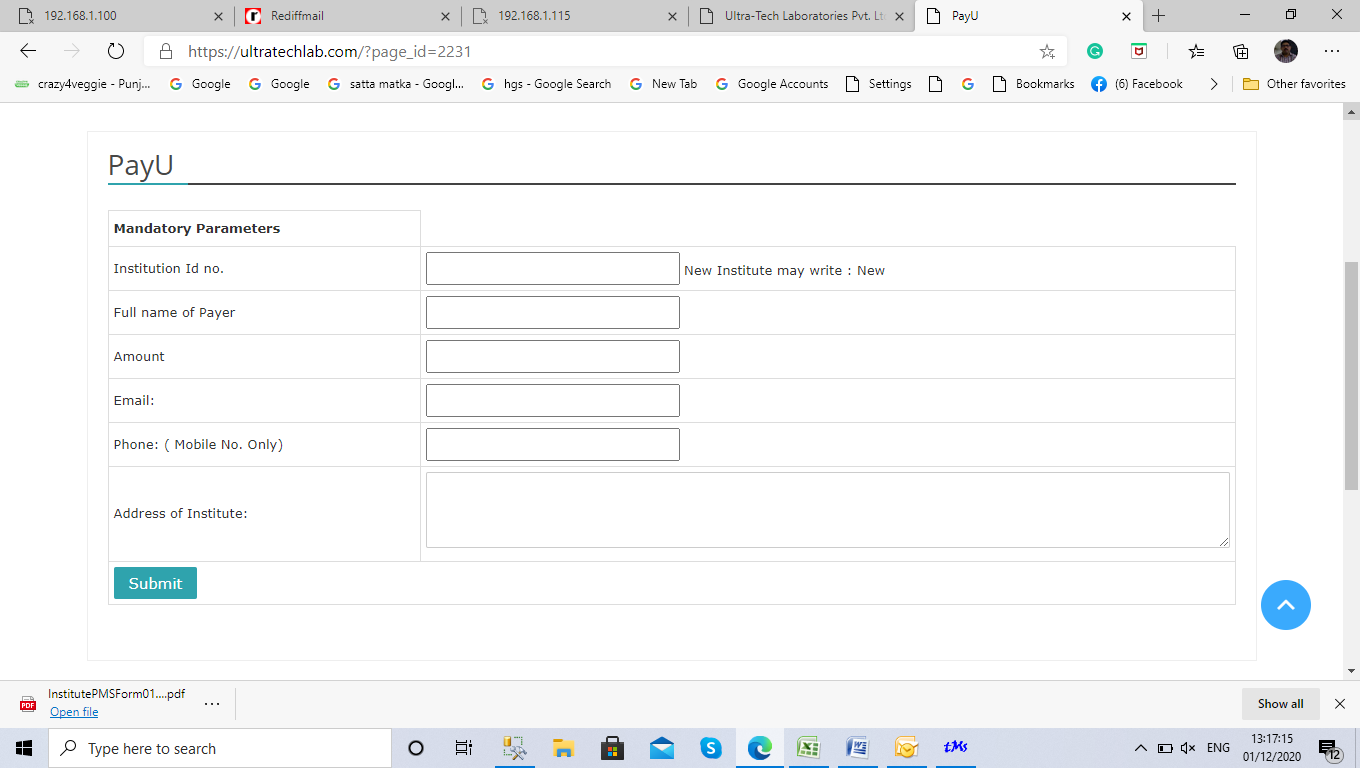 Select Payment  mode & pay .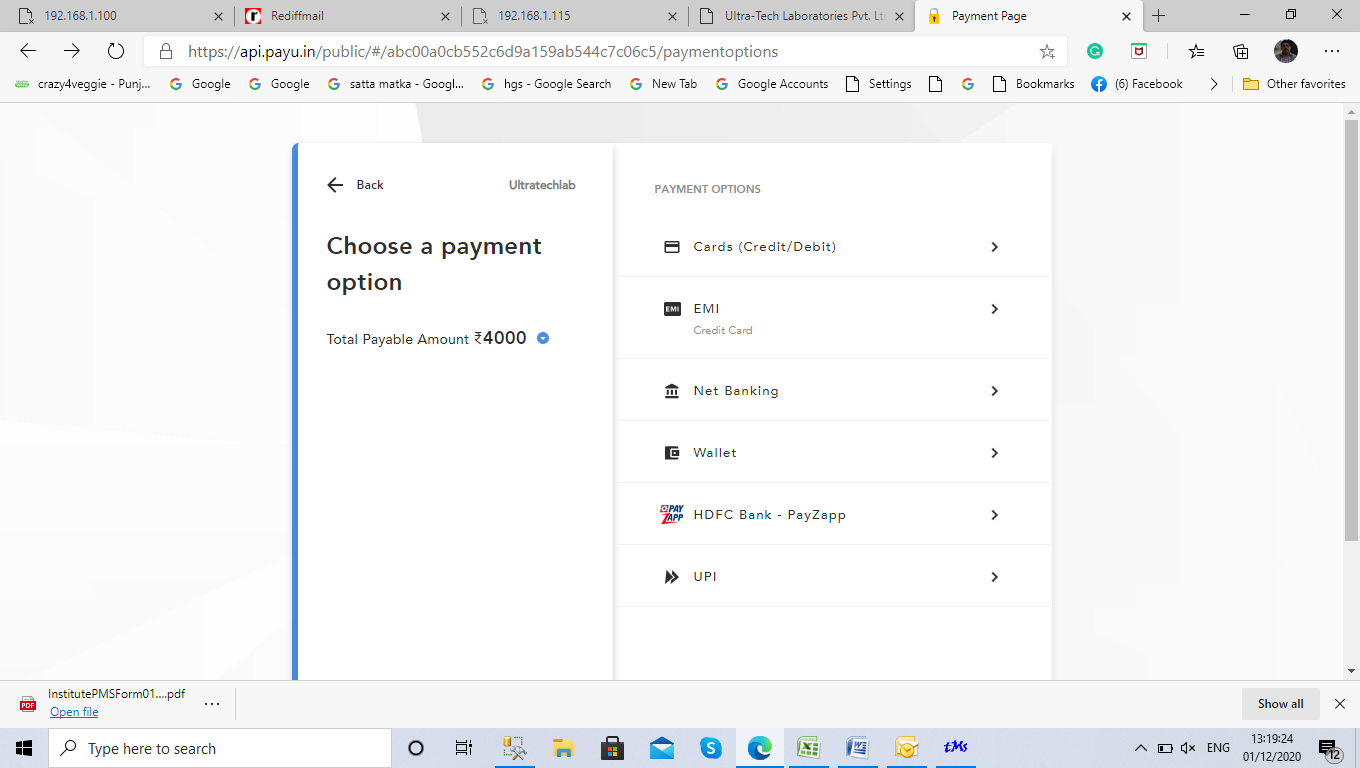 6.Notifications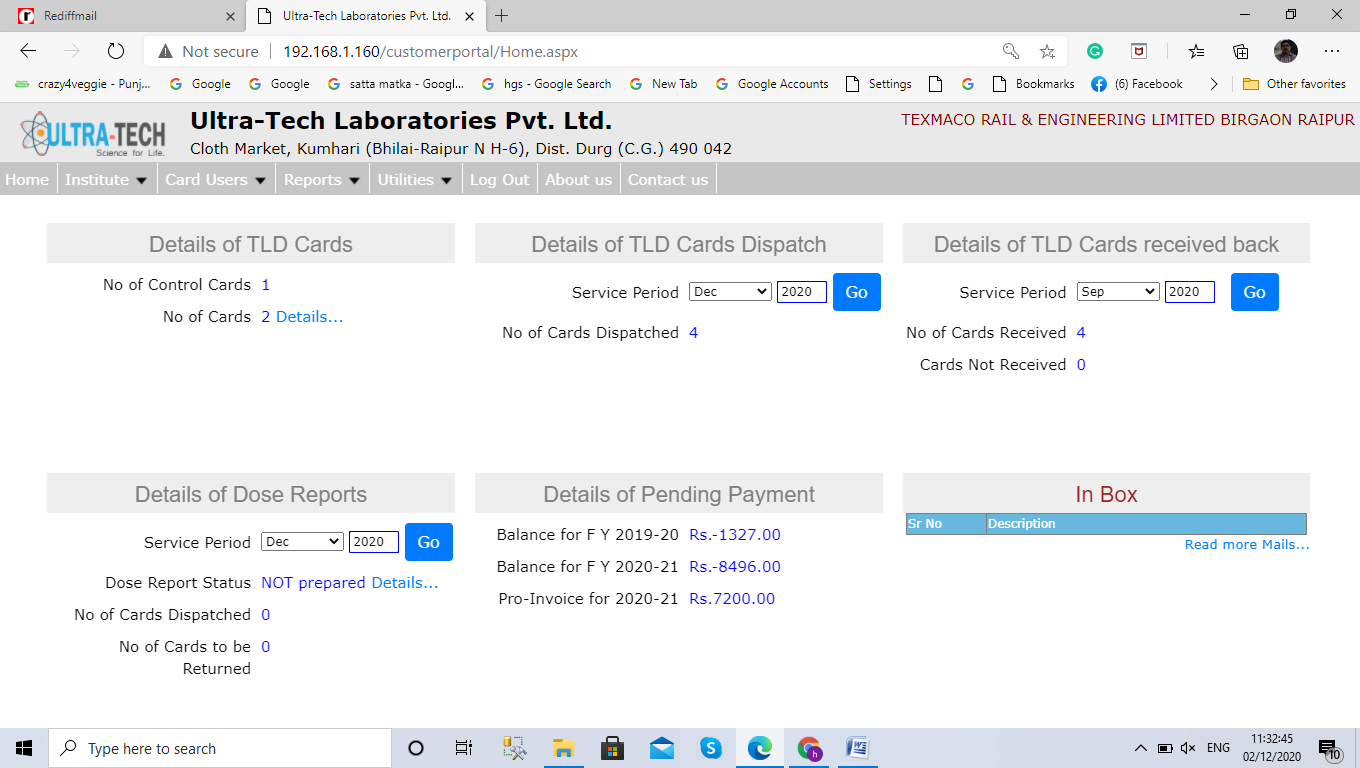 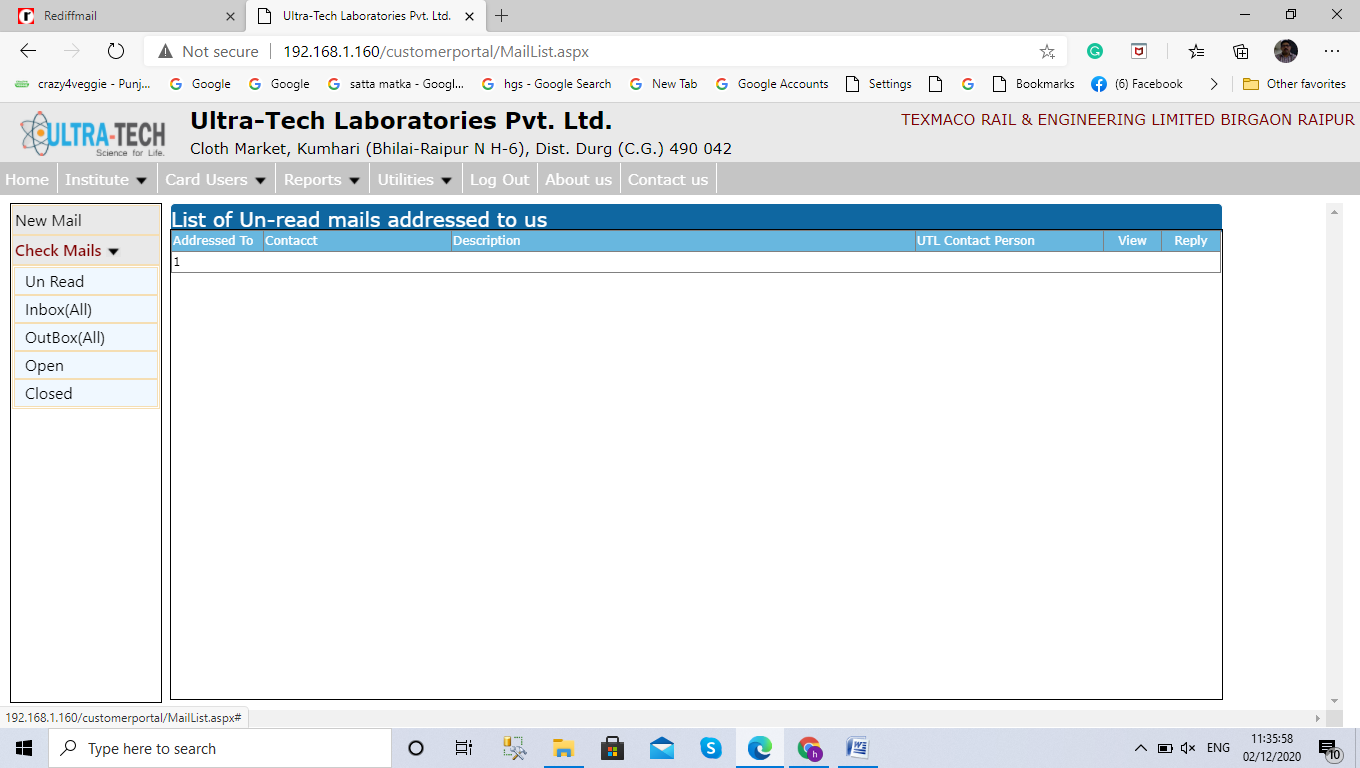 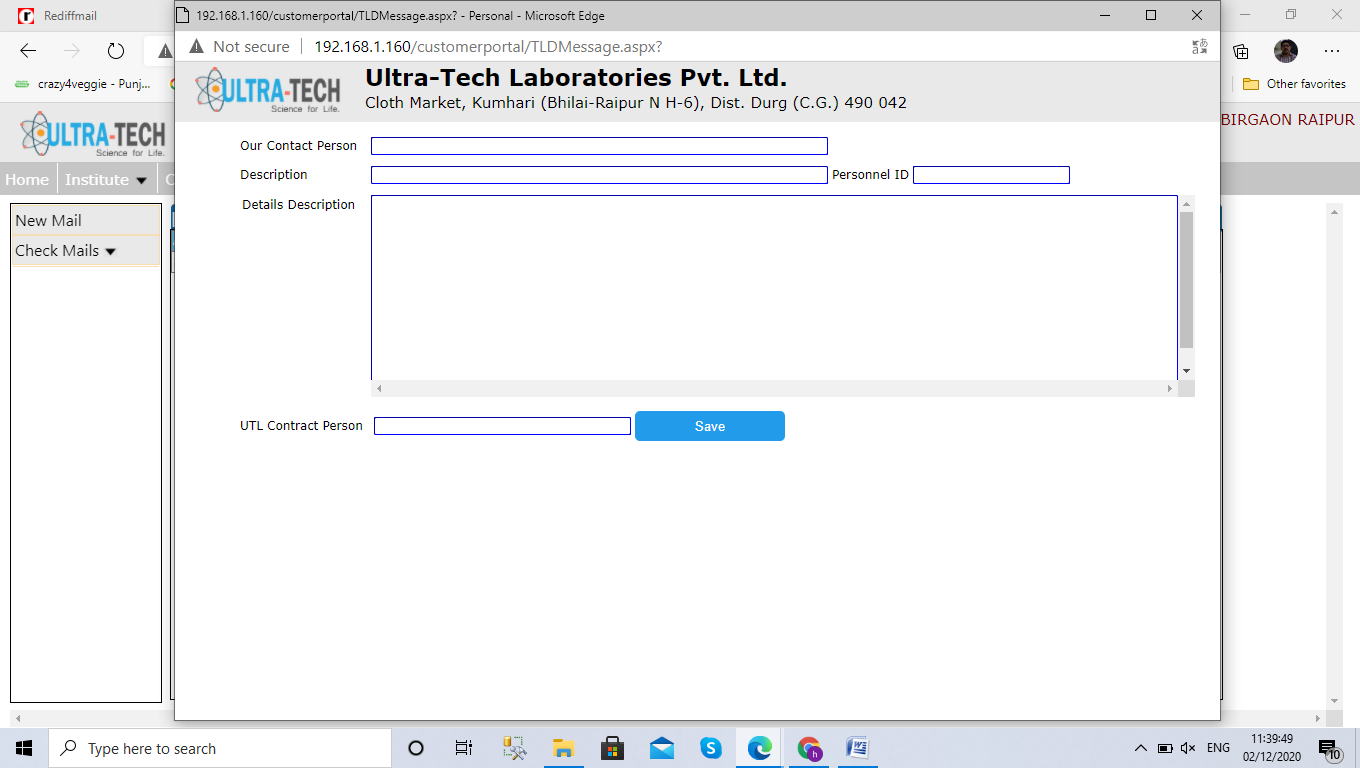 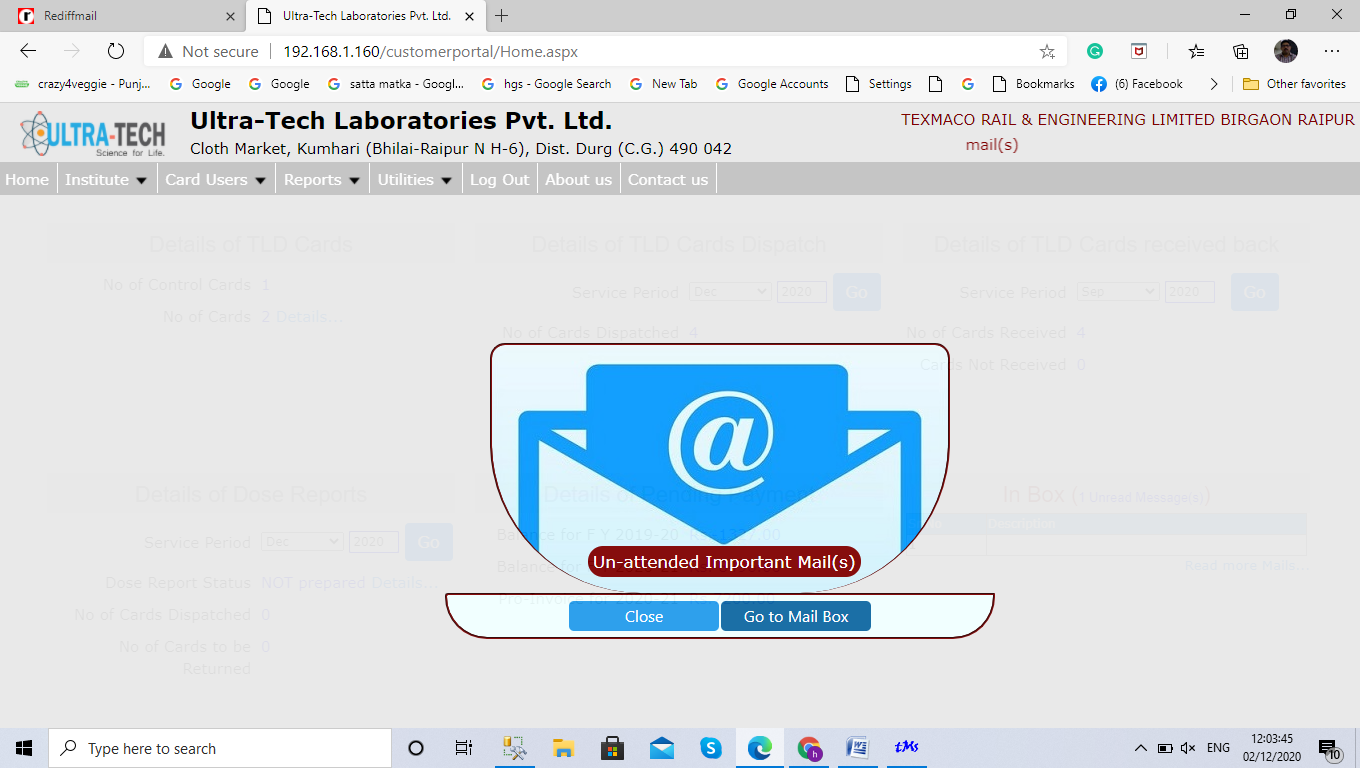 If you see this message on screen .Please go mail box and check mail & reply and contact admin on 6269470003.